Протокол № 26Об итогах закупа реагентов      г. Алматы                                                                                                                                                                                                                «07» июня 2019 г.Акционерное общество "Национальный медицинский университет", находящегося по адресу г. Алматы, ул. Толе Би 88, в соответствии с п.103 главой 10 Правил  организации и проведения закупа лекарственных средств, профилактических (иммунобиологических, диагностических, дезинфицирующих) препаратов, изделий медицинского назначения и медицинской техники, фармацевтических услуг по оказанию гарантированного объема бесплатной медицинской помощи и медицинской помощи в системе обязательного социального медицинского страхования» утвержденного Постановлением Правительства РК от 30.10.2009 г. № 1729, провел закуп способом запроса ценовых предложений  по следующим наименованиям:Выделенная сумма 1 391 377 (один миллион триста девяносто одна тысяча триста семьдесят семь) тенге.       Место поставки товара: г. Алматы,  Университетская клиника  «Аксай» мкр. Тастыбулак, ул. Жана-Арна, д.14/1.Организатор закупок Акционерное общество "Национальный медицинский университет" РЕШИЛА: Признать несостоявшимся лоты № 1-76  на основании отсутствия представленных ценовых предложений.         Председатель комиссии:     Руководитель Департамента экономики и финансов                            _______________________      Утегенов А.К.Члены комиссии:                                                                                    Руководитель управления государственных закупок                          ________________________      Кумарова Н.А.     Руководитель отдела лекарственного обеспечения                              ________________________      Адилова Б.А.      Секретарь комиссии:                                                                                    _________________________    Салиахметова Д.О.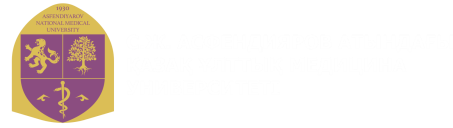 «ҰЛТТЫҚ МЕДИЦИНА УНИВЕРСИТЕТІ» АКЦИОНЕРЛІК ҚОҒАМЫ
АКЦИОНЕРНОЕ ОБЩЕСТВО «НАЦИОНАЛЬНЫЙ МЕДИЦИНСКИЙ УНИВЕРСИТЕТ»«ҰЛТТЫҚ МЕДИЦИНА УНИВЕРСИТЕТІ» АКЦИОНЕРЛІК ҚОҒАМЫ
АКЦИОНЕРНОЕ ОБЩЕСТВО «НАЦИОНАЛЬНЫЙ МЕДИЦИНСКИЙ УНИВЕРСИТЕТ»П.ПНаименование  Товара
Ед.
изм.
Кол-воЦена за единицу товара
(в тенге)Общая стоимость Товара
(в тенге)Реагенты для микробиологических исследованийРеагенты для микробиологических исследованийРеагенты для микробиологических исследованийРеагенты для микробиологических исследованийРеагенты для микробиологических исследованийРеагенты для микробиологических исследований1Агар с феноловым красным и сахарозойфл1       27 426,00            27 426,00   2Фенилаланиновый агарфл1       29 267,00            29 267,00   3Агар с феноловым красным и маннитомфл1       27 426,00            27 426,00   4Агар Сабуро с мальтозойфл1       24 808,00            24 808,00   5Основа селективного агара для иерсинийфл1       20 804,00            20 804,00   6Селективная добавка для йерсинийуп1         9 793,00              9 793,00   7Бульон для бифидобактерийфл1       30 541,00            30 541,00   8Агар для бифидобактерийфл1       30 541,00            30 541,00   9Двухфазная система для гемокультур (для взрослых)уп2       23 394,00            46 788,00   10Двухфазная система для гемокультур (для детей)уп3       20 734,00            62 202,00   11Основа агара с феноловым краснымфл1       18 396,00            18 396,00   12Агар с феноловым красным и мальтозойфл1       27 426,00            27 426,00   13Лизин-декарбоксилазный бульон без пептонафл1       19 544,00            19 544,00   14Желчь сухая, очищенная (бактериологическая)фл1       32 928,00            32 928,00   15Лошадиная сывороткафл1       32 214,00            32 214,00   16Оксидазные дискифл1         2 058,00              2 058,00   17Полоски  с реактивом Ковача (на индол)фл10         1 883,00            18 830,00   18Полоски с ацетатом свинцафл10         1 883,00            18 830,00   19Диски с оптохином фл1         1 883,00              1 883,00   20Глюкоза дискифл4         1 120,00              4 480,00   21Лактоза дискифл4         1 204,00              4 816,00   22Мальтоза дискифл4         1 120,00              4 480,00   23Маннит дискифл4         1 204,00              4 816,00   24Дульцит дискифл3         2 996,00              8 988,00   25Ксилоза дискифл3         1 456,00              4 368,00   26Рамноза дискифл3         2 226,00              6 678,00   27Амоксициллин (ams)30мкгуп1         3 430,00              3 430,00   28Бензилпенициллин 10 мкгуп1         3 430,00              3 430,00   29Оксациллин 5 мкгуп1         3 430,00              3 430,00   30Тикарциллин/Клавулановая к-та 75\10уп1         3 430,00              3 430,00   31Карбенициллин (cb) 100 мкгуп1         3 430,00              3 430,00   32Доксициклин гидрохлорид (do) 30 мкгуп1         3 430,00              3 430,00   33Фосфомицин 50мкгуп2         3 430,00              6 860,00   34Имипенем (ipm) 10 мкгуп2       15 113,00            30 226,00   35Цефиксим (cfm) 5 мкгуп1         3 430,00              3 430,00   36Цефаперазон/Сульбактам 75\30 мкгуп1         3 430,00              3 430,00   37Стрептомицин(s) 25 мкгуп2         3 430,00              6 860,00   38Спирамицин (sr) 30 мкгуп2         3 430,00              6 860,00   39Азитромицин(azm) 30 мкг  уп2         3 430,00              6 860,00   40Ломефлоксацин  (lom) 30 мкгуп1         3 430,00              3 430,00   41Ципрофлоксацин  (cip) 30 мкгуп3         3 430,00            10 290,00   42Метронидазол (mt) 5 мкгуп1         3 430,00              3 430,00   43Линкомицин (l) 15 мкгуп1         3 430,00              3 430,00   44Хлорамфеникол  (c) 10 мкгуп1         3 430,00              3 430,00   45Нистатин 100мкгуп2         3 430,00              6 860,00   46Амфотерицин в (ар) 100ЕДуп2         3 430,00              6 860,00   47Флюконазол (flc) 10 мкгуп2         3 430,00              6 860,00   48Клотримазол (cc) 10 мкгуп2         3 430,00              6 860,00   49Кетоконазол (ke) 10 мкгуп2         3 430,00              6 860,00   50Итраконазол (it) 10 мкгуп2         3 430,00              6 860,00   51Набор красителей для дифференциального окрашивания микроорганизмов по Грамууп1       14 399,00            14 399,00   52Масло иммерсионноефл7         4 438,00            31 066,00   53Плазма кроличья уп1       36 526,00            36 526,00   54Хромогенная среда 
Orientation для выделения и
дифференциации патогенов
мочевых путейуп2       37 500,00            75 000,00   55Транспортная система со средой для грибов рода Candida уп1       21 420,00            21 420,00   Определение группы крови и резус-фактораОпределение группы крови и резус-фактораОпределение группы крови и резус-фактораОпределение группы крови и резус-фактораОпределение группы крови и резус-фактораОпределение группы крови и резус-фактора56Эритроцитная массапо доза55 000,0025 000,0057Цоликлон анти-Ауп312 500,0037 500,0058Цоликлон анти-Вуп312 500,0037 500,0059Цоликлон анти-Dуп517 500,0087 500,00 60Цоликлон Анти-АВ  уп512 500,00 62 500,0061Раствор натрия хлорида 0,9 %фл100500,0050 000,00Анализ крови на РФМКАнализ крови на РФМКАнализ крови на РФМКАнализ крови на РФМКАнализ крови на РФМКАнализ крови на РФМК62РФМК-тестнабор116 800,0016 800,00Ручной метод исследование калаРучной метод исследование калаРучной метод исследование калаРучной метод исследование калаРучной метод исследование калаРучной метод исследование кала63Иммунохроматографический экспресс-тест  (24 тестов в упаковке)набор25 000,0010 000,00Прочие реагентыПрочие реагентыПрочие реагентыПрочие реагентыПрочие реагентыПрочие реагенты64Соль Моракг15 000,00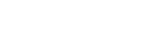 5 000,0065Хлорид железа  250грфл21 000,002 000,0066Раствор химический Диахим-ГемиСтейн-РТЦ бриллиантового крезилового синего уп22 760,005 520,0067Краситель-фиксатор Эозин метилиновый синий по Май-Грюнвальдул62 500,0015 000,0068Краситель:Азур-Эзоин по Романовскомул34 291,0012 873,0069Набор для окраски малярийных паразитовнабор39 422,0028 266,0070Кислота сульфосалициловаякг1       13 200,00   13 200,0071Гемофануп3       10 000,00   30 000,0072Глюкофануп3       10 000,00   30 000,0073Реактив КАТОуп1       15 000,00   15 000,00Реагенты для биохимических исследованийРеагенты для биохимических исследованийРеагенты для биохимических исследованийРеагенты для биохимических исследованийРеагенты для биохимических исследованийРеагенты для биохимических исследований74С-реактивный белок уп125 000,00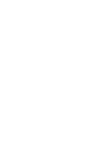 25 000,0075Ревматоидный фактор уп117 200,0017 200,0076Антистрептолизин О (АСЛО) уп116 500,0016 500,00Итого:Итого:1 391 377,00